Положение об открытом Чемпионате Алтайского края 
по атлетическому фитнесу 
23 апреля 2015 года, г. Барнаул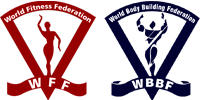 
I. Цели и задачи
- выявление сильнейших спортсменов.- пропаганда здорового образа жизни.- демонстрация красоты тела и спортивного телосложения.

II. Сроки и место проведения
Соревнования пройдут  23 апреля 2016 года.
Время регистрации и проведения соревнований, а так же место проведения будут озвучены за 2 недели до турнира.

III. Участники соревнований (Номинации)

1. Модельный фитнес (Девушки)
Девушки до 18 лет (включительно) – абсолютное первенство
Девушки до 22 лет (включительно). Если в номинации менее 5 участниц, то абсолютное первенство.
Открытая возрастная группа. (Любительский дивизион)
Открытая возрастная группа (Мастерский дивизион)

В Мастерском дивизионе выступают только спортсмены, имеющие призовые места на чемпионатах России и более крупных турнирах (В любительском дивизионе они выступать не могут). 
Так же в данном дивизионе имеют право выступать (по своему желанию) спортсменки, попавшие в тройку чемпионов, в абсолютном первенстве, на одном из последних турниров в г.Барнауле, либо по индивидуальной заявке. (Заявка рассматривается судейской коллегией)
Абсолютное первенство во всей номинации «Модельный фитнес» будет единым, т.е. будет выбираться лучшая спортсменка из победительниц каждой номинации. Из Мастерского дивизиона – в абсолютном первенстве участвуют все спортсменки.

Ростовые категории будут сформированы на основании предварительных заявок.
В случае участия в номинации менее 3 человек – возможно объединение категорий.

* Пояснение судейства:
А. Главное что оценивается – спортивная, женственная фигура. Отсутствие лишнего жира и целлюлита, подтянутые (округлые) формы и симметричное телосложение. 
Б. Излишне раскачанная мускулатура (по мужскому принципу), сепарация и венозность – является минусом при определении победителя. Однако, наличие контуров тренированного тела – необходимый критерий оценки. (Т.е. сушка необходима для того чтобы прорисовать контуры тела, но более серьезная сушка, при которой ярко прорисовываются мышцы – является негативным фактором)
Девушкам обладающим хорошо развитой мускулатурой – рекомендуется выступать в номинации «Атлетический фитнес», там развитость мускулатуры будет оценена по достоинству.	
В. Украшения, макияж, умение ходить на каблуках, образ итп – являются дополнительным критерием оценки. И берется во внимание, только при прочих равных факторах.
Выход в платьях – так же оценивается по данным критериям, т.е. не является решающим.

Обязательные позы: 
Демонстрация 4 сторон.
2. «Произвольная программа» для номинации «Модельный фитнес» (Отдельная номинация с отдельным награждением, не обязательная.)

3. Пляжный фитнес (Мужчины)
Форма одежды: Шорты, Боксеры.
Ростовые категории будут сформированы на основании предварительных заявок.

* Пояснение судейства:
А. Критерии судейства были скорректированы в 2016 году. Судейство проходит по схожим параметрам с известным «Менс физик». 
Б. Главные критерии оценки: Спортивное телосложение, ярко выраженные (прорисованные мышцы, без излишней венозности и сепарации), Х (икс) образное телосложение с ярко выраженной талией.
Руки в кулаки не сжимаются!
В. Обязательные позы:
Лицо. Поворот к судьям: Стоять необходимо ровно, при этом направление головы и взгляда совпадает с направлением тела. Одна рука — на бедре, а нога с противоположной стороны тела немного отставлена. Вторая рука - свободно. 
Поворот: При демонстрировании данной позы необходимо к судьям стоять левым боком. Торс и голова немного развернуты на судейскую команду. Левая рука — на бедре, а правая, немного согнута в локте. Левую ногу необходимо согнуть в колене, опираясь ею об пол. Вторая нога должна быть немного согнута в колене, поставлена на носок, но отставлена назад. 
Спина. Разворот к судьям: Стоять необходимо прямо. Взгляд и голова направлены по одной оси направления тела. Положение одной руки – на бедре, а второй – свободно. Нога отставлена назад, опирается на носок. Вторая согнута, но стоит прямо. На спине широчайшие мышцы должны быть приведены в тонус. Голова приподнята. 
Второй поворот: При демонстрировании данной позы необходимо к судьям стоять правым боком. Демонстрация такая же как с левой стороны.4. Атлетический фитнес «Культуризм» (Мужчины) + произвольная программа
Категории формируются по правилам Федерации Атлетического фитнеса России на основании предварительных заявок. В категориях учитываются рост и вес спортсмена.
Обязательные позы:- грудь-бицепс сбоку с произвольной руки-широчайшие мышцы спины спереди (кроме категорий «классик» и «перфоманс»)
- трицепс сбоку с произвольной руки 
- двойной бицепс сзади--широчайшие мышцы сзади (кроме категорий «классик» и «перфоманс»)
- двойной бицепс спереди 
- пресс-бедро спереди 5. Атлетический фитнес (Девушки) + произвольная программа.
Категории формируются по правилам Федерации Атлетического фитнеса России на основании предварительных заявок. В категориях учитываются рост и вес спортсмена.
Обязательные позы:
Позы должны выполняться с открытыми ладонями: 
- грудь-бицепс с произвольной руки 
- трицепс с произвольной руки 
- двойной бицепс сзади 
- двойной бицепс спереди 
- пресс-бедро6. Атлетические пары. Девушка (Критерии оценки «Модельный фитнес», Мужчины (Критерии оценки «Пляжный фитнес»
Обязательные позы:
Демонстрация 4 сторон. (Модельный фитнес, Пляжный фитнес)7. Ветераны – во всех номинациях. (Старше 40 лет, Старше 50 лет)
Ветераны принимают участие в абсолютном первенстве на общих основаниях.

8. Спортсмены с ограниченными возможностями – во всех номинациях.
9. «Тренер чемпионов» - по наибольшему кол-ву чемпионов и призеров.

IV. Система проведения
1. Презентация. Выход каждого участника, можно под любимую музыку. (15-20 сек.)
2. Сравнение участников из каждой категории.
3. Произвольная программа (Для модельного и пляжного фитнеса – произвольные программы не обязательны.)4. Модельный фитнес – выход в вечерних платьях. (Сравнение)

*Спортсмены должны иметь купальник или плавки, пляжный фитнес – допускаются шорты или боксеры. 
*Фонограмма должна быть на флешке. Для подстраховки можно записать на диск формата CD-R. 
На диске допустим только ОДИН трек. 
*Украшения на теле допускаются. 
*В раунде произвольной программы допускается использование сценического костюма и аксессуаров. Музыка для всех атлетов включается после выхода на сцену. Максимальная продолжительность произвольной программы не должна превышать полторы минуты. Костюм не должен значительно закрывать тело, т.к. главный принцип соревнований – демонстрация красоты тела, эстетический вид.
*Высота платформы и грим не регламентируется. (Допускается любой)
V. Награждение
Победители и призеры награждаются медалями, Чемпионы  кубками. «Тренер чемпионов» – 3 спортсменов подготовивших наибольшее кол-во чемпионов и призеров.
1 место 12 очков, 2-7, 3-3.
Абсолютные чемпионы – ценными призами.
Лучшие спортсмены СТЗ Рельеф (Занимающиеся более 6 месяцев) в абсолютном первенстве номинаций (Модельный фитнес и Атлетический фитнес - мужчины) получат возможность выступить на Чемпионате России 30 апреля, Евпатория (Крым). Поездка спортсменам будет оплачена.
Турнирный взнос – отсутствует!

VI. Предварительные заявки
Предварительные заявки обязательны. Принимаются до 11 апреля 2016 года.
Чубарова Анна - http://vk.com/chubarovanna
тел. 8-962-805-15-34
Данное положение является официальным вызовом на соревнования!Согласовано:
Президент ООО «Атлетический фитнес России»
А.В. Басов_______________________________	Утверждаю:
Президент Федерации Силовых видов спорта Алтайского края
С.В. Коновалов_________________________